Рисование «Проведи линию от продукта до тарелки»Дети карандашами проводят вертикальные прямые линии от продукта до тарелки.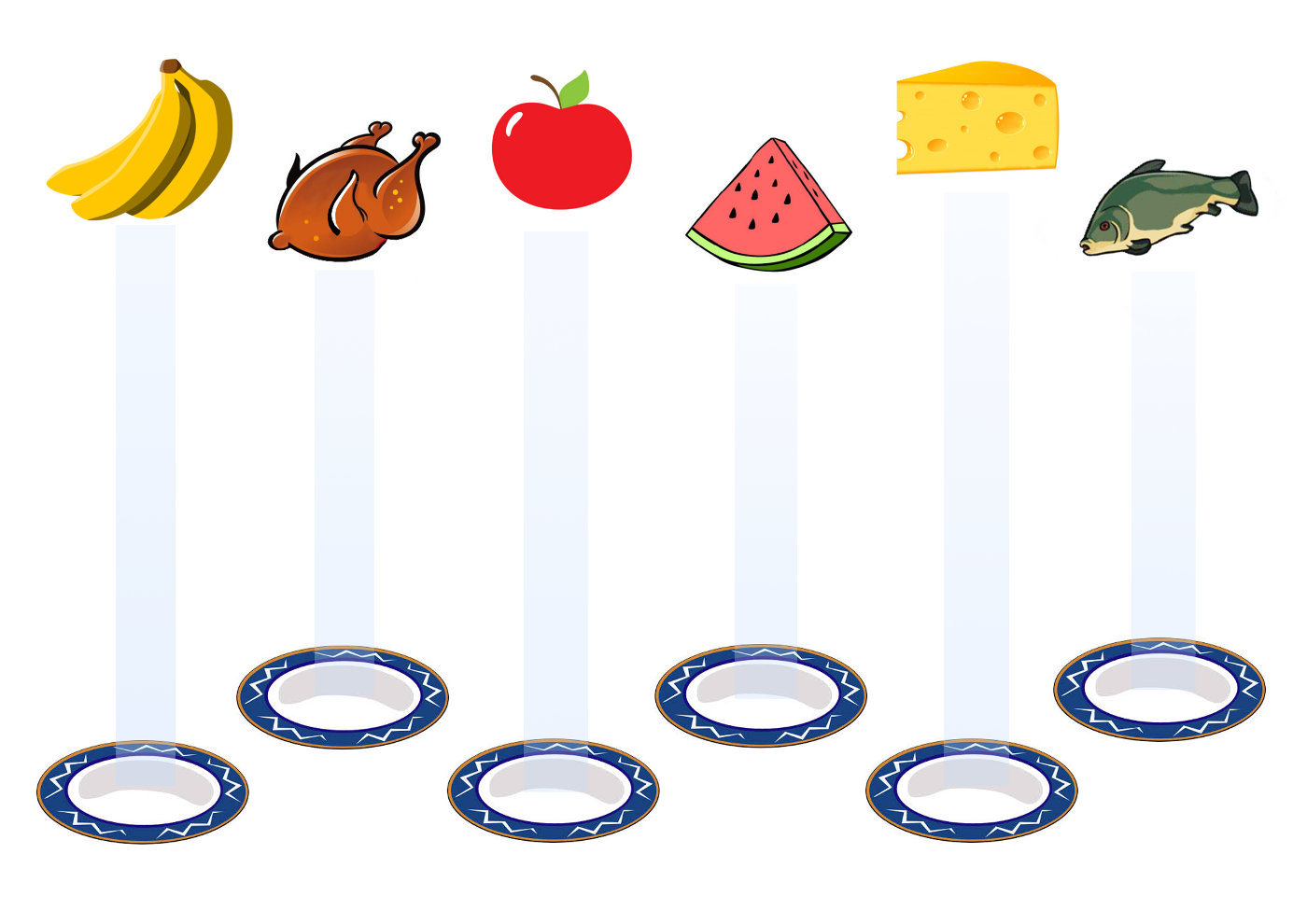 